How to know if it’s working? 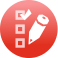 Now you have most of the pieces of a logic model, which can be helpful in outlining the components of your project evaluation. More evaluation resources are available online.Project title:  Goal(s): Objectives: What did you want to accomplish with this project? Make sure your objectives are SMART (specific, measurable, achievable or assignable, realistic, and time-bound). In addition to those objectives what other outcomes do you hope might occur as a result of your project? How will you do this? What methods will you use (surveys, focus groups, evaluations, pre and post-tests, review of records, etc.) Who is responsible for doing this? What skills do they have/need? How will you share this information (poster presentation, article, community meeting, etc)?What other materials or support is needed? (translation services, data analysis software, etc)